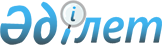 2017-2018 оқу жылына жоғары білімді мамандарды дайындауға мемлекеттік білім беру тапсырысын бекіту туралыАқмола облысы әкімдігінің 2017 жылғы 14 қыркүйектегі № А-10/391 қаулысы. Ақмола облысының Әділет департаментінде 2017 жылғы 10 қазанда № 6112 болып тіркелді
      РҚАО-ның ескертпесі.

      Құжаттың мәтінінде түпнұсқаның пунктуациясы мен орфографиясы сақталған.
      "Білім туралы" Қазақстан Республикасының 2007 жылғы 27 шілдедегі Заңына сәйкес, Ақмола облысының әкімдігі ҚАУЛЫ ЕТЕДІ:
      1. 2017-2018 оқу жылына жоғары білімді мамандарды дайындауға мемлекеттік білім беру тапсырысы осы қаулының қосымшасына сәйкес бекітілсін.
      2. Осы қаулының орындалуын бақылау Ақмола облысы әкімінің орынбасары А.Е.Мысырәлімоваға жүктелсін.
      3. Осы қаулы Ақмола облысы Әділет департаментінде мемлекеттік тіркелген күнінен бастап күшіне енеді және ресми жарияланған күнінен бастап қолданысқа енгізіледі. 2017-2018 оқу жылына жоғары білімді мамандарды дайындауға мемлекеттік білім беру тапсырысы
					© 2012. Қазақстан Республикасы Әділет министрлігінің «Қазақстан Республикасының Заңнама және құқықтық ақпарат институты» ШЖҚ РМК
				
      Облыс әкімі

М.Мырзалин
Ақмола облысы әкімдігінің
2017 жылғы 14 қыркүйектегі
№ А-10/391 қаулысына
қосымша
№
Мамандарды дайындау бағыты
Оқыту нысаны
Орындар саны
Бір маманды оқытуға жұмсалатын шығыстардың орташа құны (мың теңге)
Бір маманды оқытуға жұмсалатын шығыстардың орташа құны (мың теңге)
№
Мамандарды дайындау бағыты
Оқыту нысаны
Орындар саны
2017 жылғы 4 айға
2018 жылғы 8 айға
1
Білім
Күндізгі оқу
100
147,8
295,5